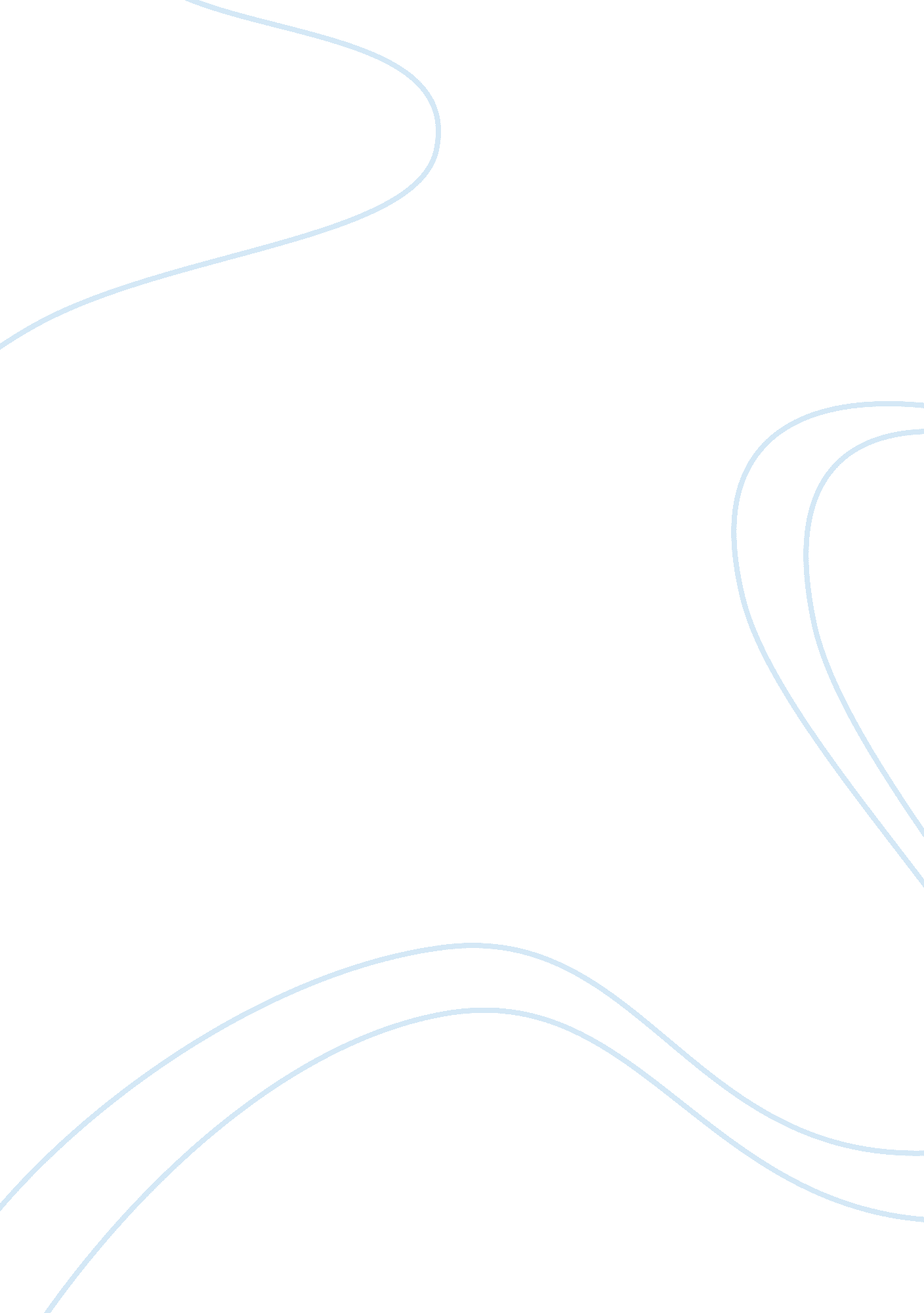 Creative thinking and critical thinking essay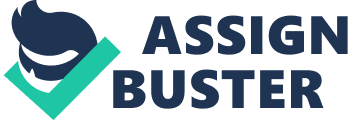 Throughout history. people with originative heads have created original thoughts which have been utile in the Fieldss of music. art. engineering. medical specialty. and scientific discipline. Most of these thoughts were one time branded as impossible and pathetic. but as of today. their minds are considered to as persons who achieved tremendous discoveries which helped the universe progress ( Coon. 2006 ) . Normally. problem-solving is done through mechanical and insightful agencies which are based on apprehension ; this sort of job work outing involves either deductive or inductive thought in order to accomplish solutions. Apart from these. problem-solving may besides be done logically ( based on old information or regulations ) or illogically ( based on intuition or personal associations and perceptual experiences ) . However. such is non the manner of originative thinking—creative thought involves all of these different thought manners. “ plus eloquence. flexibleness. and originality” ( Coon. 2006. p. 360 ) . Eloquence can be defined as the figure of thoughts or suggestions that an person is able to do for a peculiar job. Flexibility. on the other manus can be defined as the figure of times an single displacements from one category or type of possible thoughts to another. As for originality. it is pertains to “ how fresh or unusual [ the ] thoughts are” ( Coon. 2006. p. 360 ) . These can find an individual’s creativeness or his capacity for divergent thought. Creative thought or divergent thought means believing out of the box and developing possibilities. Normally. people tend to work out jobs with tested solutions. but with originative thought. persons produce new and different thoughts or replies in order to work out jobs ( Coon. 2006 ) . Creative thought is frequently seen in verse forms. essays. constructed objects. and drawings ( Coon. 2006 ) —however. it can besides be seen in mundane life. In fact. originative thought can come in assorted signifiers. one illustration of originative thought would be the ever-changing thoughts when it comes to the car industry. Manufacturers are ever developing new characteristics and bettering them based on the old thoughts. therefore. accomplishing invention ( Harris. 1998 ) . Another illustration of originative thought could affect uniting two different thoughts in order to come up with a new one which is more effectual than the separate thoughts. like presenting a dinner theatre. Since a batch of people normally go on day of the months by traveling to dinner. so watching a movie. possibly. it would be originative to blend these two constructs together to make a much more efficient one where people can eat dinner and achieve amusement at the same clip ( Harris. 1998 ) . Critical thought. on the other manus. is an wholly different construct from originative thought. Harmonizing to Austin Cline ( 2010 ) . critical thought involves developing a signifier of rational and emotional distance between one’s ego and one’s thoughts in order to be able to measure the cogency. rationality. and truth of such thoughts. If an single engages in critical thought. he should develop rational and dependable ratings as to what is rational and logical. This merely means that if one engages in critical thought. one must value incredulity. and prosecute in a hunt for the appropriate solution to jobs. Critical thought besides involves open-mindedness. distinguishing emotion from ground. reasoning with the usage of cognition. being disbelieving about chances. avoiding lingual misinterpretations. avoid common false beliefs. and most of import. avoiding the enticement to leap to decisions. An illustration of critical thought would be carefully measuring state of affairss in order to happen the appropriate actions required ; a critical mind. if possibly stuck in a state of affairs wherein he is faced with legion undertakings at work. plus the duty to go to his child’s playground ball game. would carefully measure the undertakings at manus. bring forth a agenda by prioritising and weighing hazards and advantages in order to accomplish all ends ( Jackson. Ignatavivius. Case. ) . Another illustration would be if an person is portion of a jury. and is listening to the informants and the defendant’s histories of a slaying ; if the single engages in critical thought. so it follows that he should non readily believe either histories merely by taking their word for it. Possibly the attorney might name a informant which happens to be the kid of the murdered individual. and if the single engages in critical thought. he must non be swayed by the emotions which are shown by those in the base. and should be critical in analysing the facts which are presented in the instance. Creative and Critical Thinking Using a Common Example Take for illustration the phrase velocity putting to deaths ; a batch of people have a general thought about this phrase. that which consists of the fact that it is related to automobilists. saying that if they over-speed. they could acquire into an accident and be killed. If one is to utilize originative thought in this peculiar phrase. the consequence would frequently affect making new agencies to better the run against over-speeding. Creative minds are frequently happening new agencies to look at things. every bit good as different agencies to show such things ; hence. these thoughts would so be utilized into the development of a new. effectual agencies to beef up the run against over-speeding. Since originative thought is all about happening new and different thoughts in order to happen solutions for different jobs. which. in this instance. is the supposed job sing over-speeding. which. presumptively. can kill an single if he gets in an accident. the originative mind would possibly develop advanced agencies of educating people about this peculiar statement. such as developing an integrating off hoarding advertisement and traffic warnings. However. if one is to utilize critical thought in this phrase. the consequence would be different. To a critical mind. it is non possible to merely hold with what the phrase implies and merely accept it as it is. It is necessary to analyse what it means and analyze as to whether this premise is valid. A critical mind would so look into the scientific cogent evidence saying that velocity. so. putting to deaths. Apart from this. the critical mind would look into statistics. and derive from those statistics as to how dependable this peculiar statement is. While the critical mind is non taking to confute the phrase which states velocity putting to deaths. what he would be making involves strengthen it with dependable beginnings in order to accomplish a decision that the phrase velocity putting to deaths is so valid and automobilists everyplace should mind its implied advice. It is. of class. necessary to province that if the critical mind does non happen the phrase as valid and dependable. the phrase would so be rendered unlogical and irrelevant. Summary As seen in the old treatment. originative and critical thought differ in many ways. However. while it can non be denied that both have their differences when it comes to nearing jobs. it must be understand that both have their virtues and advantages. It is necessary to understand that neither can be considered better when it comes to finding solutions for life’s mundane jobs. Alternatively. an integrating of these thought manners would be far more good. for non all state of affairss call for either originative or critical thought merely. There are those which call for originative thought. and there are those which call for critical thought. It is. hence. necessary to familiarise one’s ego with both manners. for being able to accommodate one’s thought manner is indispensable to effectual decision-making procedures. 